УКАЗГЛАВЫ РЕСПУБЛИКИ МОРДОВИЯОБ ЭКСПЕРТНОМ СОВЕТЕ ПО ВЫРАБОТКЕ ИНФОРМАЦИОННОЙ ПОЛИТИКИВ СФЕРЕ ПРОТИВОДЕЙСТВИЯ ТЕРРОРИЗМУ В РЕСПУБЛИКЕ МОРДОВИЯПРИ АНТИТЕРРОРИСТИЧЕСКОЙ КОМИССИИ В РЕСПУБЛИКЕ МОРДОВИЯВ целях совершенствования информационной политики в сфере противодействия терроризму на территории Республики Мордовия постановляю:1. Создать Экспертный совет по выработке информационной политики в сфере противодействия терроризму в Республике Мордовия при Антитеррористической комиссии в Республике Мордовия.2. Утвердить прилагаемые:Положение об Экспертном совете по выработке информационной политики в сфере противодействия терроризму в Республике Мордовия при Антитеррористической комиссии в Республике Мордовия;состав Экспертного совета по выработке информационной политики в сфере противодействия терроризму в Республике Мордовия при Антитеррористической комиссии в Республике Мордовия.3. Настоящий Указ вступает в силу со дня его официального опубликования.Глава Республики МордовияА.ЗДУНОВг. Саранск20 мая 2024 годаN 131-УГУтвержденоУказом Главы Республики Мордовияот 20 мая 2024 г. N 131-УГПОЛОЖЕНИЕОБ ЭКСПЕРТНОМ СОВЕТЕ ПО ВЫРАБОТКЕ ИНФОРМАЦИОННОЙ ПОЛИТИКИВ СФЕРЕ ПРОТИВОДЕЙСТВИЯ ТЕРРОРИЗМУ В РЕСПУБЛИКЕ МОРДОВИЯПРИ АНТИТЕРРОРИСТИЧЕСКОЙ КОМИССИИ В РЕСПУБЛИКЕ МОРДОВИЯГлава 1. ОБЩИЕ ПОЛОЖЕНИЯ1. Экспертный совет по выработке информационной политики в сфере противодействия терроризму в Республике Мордовия при Антитеррористической комиссии в Республике Мордовия (далее - Совет) является совещательным органом, созданным в целях выработки информационной политики в сфере противодействия терроризму на территории Республики Мордовия, оценки качества материалов по информационному противодействию идеологии терроризма.2. В сфере информационного противодействия идеологии терроризма Совет осуществляет свою деятельность в соответствии с решениями, принимаемыми Национальным антитеррористическим комитетом (далее - НАК), Антитеррористической комиссией в Республике Мордовия (далее - АТК Республики Мордовия), во взаимодействии с исполнительными органами государственной власти Республики Мордовия и органами местного самоуправления, с территориальными органами федеральных органов исполнительной власти, принимающими участие в реализации мероприятий по информационному противодействию терроризму.3. Совет в своей деятельности руководствуется Конституцией Российской Федерации, нормативными правовыми актами Российской Федерации и Республики Мордовия, решениями НАК и АТК Республики Мордовия, а также настоящим Положением.4. Организационно-техническое и документационное обеспечение деятельности Совета осуществляют Отдел по обеспечению деятельности Антитеррористической комиссии Республики Мордовия Администрации Главы Республики Мордовия и Правительства Республики Мордовия и Управление информационной политики Администрации Главы Республики Мордовия и Правительства Республики Мордовия.Глава 2. ПОЛНОМОЧИЯ СОВЕТА5. Полномочиями Совета являются:организационно-методическое сопровождение деятельности АТК Республики Мордовия в области информационного противодействия терроризму;выработка предложений по совершенствованию мероприятий, связанных с противодействием идеологии терроризма в Республике Мордовия;участие в выработке предложений по совершенствованию нормативной правовой базы, регулирующей вопросы информационного противодействия терроризму и идеологии терроризма;проведение просветительских мероприятий антитеррористической направленности с различными категориями граждан;подготовка материалов антитеррористического содержания, оценка их качества и размещение в электронных, печатных средствах массовой информации, социальных сетях в информационно-телекоммуникационной сети "Интернет";проведение анализа информационных материалов для оценки их влияния на ситуацию в сфере противодействия терроризму;выработка предложений по проведению журналистского конкурса антитеррористической направленности.6. Совет имеет право:запрашивать и получать в установленном порядке материалы и информацию от территориальных органов федеральных органов исполнительной власти, органов государственной власти Республики Мордовия, органов местного самоуправления, общественных объединений, организаций;привлекать для участия в работе (по согласованию) специалистов территориальных органов федеральных органов исполнительной власти, органов исполнительной власти Республики Мордовия, органов местного самоуправления, а также представителей общественных объединений и организаций (с их согласия);вести переписку с территориальными органами федеральных органов исполнительной власти, органами исполнительной власти Республики Мордовия, органами местного самоуправления.Глава 3. ОРГАНИЗАЦИЯ ДЕЯТЕЛЬНОСТИ7. Совет формируется в составе председателя Совета, заместителей председателя Совета, секретаря Совета и членов Совета.8. Председатель Совета:организует работу Совета и проводит его заседания;определяет дату, место и время проведения заседания Совета;представляет выработанные Советом предложения в сфере противодействия терроризму в АТК Республики Мордовия;докладывает на заседаниях АТК Республики Мордовия по вопросам, отнесенным к полномочиям Совета;информирует членов Совета о решениях, принятых НАК, АТК Республики Мордовия, в части организации и проведения дополнительных мероприятий по противодействию идеологии терроризма;приглашает на заседания Совета лиц, обладающих необходимыми знаниями;подписывает протоколы заседаний Совета.9. В период отсутствия председателя Совета его полномочия осуществляет один из заместителей председателя Совета.10. Секретарь Совета:организует проведение заседаний Совета и подготовку материалов для рассмотрения на заседании Совета;извещает членов Совета о дате, месте и времени проведения заседания Совета, повестке заседания Совета не позднее чем за 3 рабочих дня до дня проведения заседания Совета;обеспечивает ведение протокола заседания Совета, оформляет и согласовывает его с заместителями председателя Совета не позднее 10 рабочих дней со дня заседания Совета;направляет копии протокола заседания Совета не позднее 5 рабочих дней со дня его подписания членам Совета;ведет учет решений Совета и осуществляет текущий контроль их исполнения.11. В период отсутствия секретаря Совета его полномочия исполняет член Совета, назначенный председателем Совета.12. Члены Совета:персонально участвуют в деятельности Совета, имеют право приглашать на заседания Совета лиц, обладающих необходимыми знаниями (по согласованию с председателем Совета);докладывают на заседаниях Совета о ходе (завершении) исполнения ранее определенных на заседаниях Совета мероприятиях;исполняют обязанности, возложенные на них председателем Совета;осуществляют просветительские мероприятия по информационному противодействию идеологии терроризму.13. Члены Совета имеют право выйти из состава Совета на основании письменного заявления.14. Заседания Совета проводятся ежегодно, также заседания могут проводиться по мере необходимости, которая определяется председателем Совета (с учетом реализации принятых решений НАК, АТК Республики Мордовия).15. Решения Совета принимаются открытым голосованием простым большинством голосов от числа присутствующих на заседании членов Совета. При равенстве голосов голос председательствующего на заседании является решающим.16. Заседание Экспертного совета считается правомочным, если на нем присутствует не менее половины от общего числа его членов.УтвержденУказом Главы Республики Мордовияот 20 мая 2024 г. N 131-УГСОСТАВЭКСПЕРТНОГО СОВЕТА ПО ВЫРАБОТКЕ ИНФОРМАЦИОННОЙ ПОЛИТИКИВ СФЕРЕ ПРОТИВОДЕЙСТВИЯ ТЕРРОРИЗМУ В РЕСПУБЛИКЕ МОРДОВИЯПРИ АНТИТЕРРОРИСТИЧЕСКОЙ КОМИССИИ В РЕСПУБЛИКЕ МОРДОВИЯ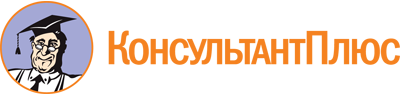 Указ Главы РМ от 20.05.2024 N 131-УГ
"Об Экспертном совете по выработке информационной политики в сфере противодействия терроризму в Республике Мордовия при Антитеррористической комиссии в Республике Мордовия"
(вместе с "Положением об Экспертном совете по выработке информационной политики в сфере противодействия терроризму в Республике Мордовия при Антитеррористической комиссии в Республике Мордовия")Документ предоставлен КонсультантПлюс

www.consultant.ru

Дата сохранения: 08.06.2024
 20 мая 2024 годаN 131-УГБашкирцеваЕлена Васильевна-заместитель Руководителя Администрации Главы Республики Мордовия и Правительства Республики Мордовия - руководитель Пресс-службы Главы Республики Мордовия, председатель СоветаРатниковАлександр Вячеславович-заместитель Руководителя Администрации Главы Республики Мордовия и Правительства Республики Мордовия - начальник Управления внутренней политики Администрации Главы Республики Мордовия и Правительства Республики Мордовия, заместитель председателя СоветаСимакинаАльбина Владимировна-начальник Управления информационной политики Администрации Главы Республики Мордовия и Правительства Республики Мордовия, заместитель председателя СоветаЮдинаСветлана Николаевна-заместитель заведующего Отделом по обеспечению деятельности Антитеррористической комиссии Республики Мордовия Администрации Главы Республики Мордовия и Правительства Республики Мордовия, секретарь СоветаЧлены Совета:Члены Совета:Члены Совета:АвраменкоЕкатерина Валерьевна-заместитель председателя Государственного комитета по делам молодежи Республики МордовияАнтошкинМихаил Петрович-заместитель руководителя Пресс-службы Главы Республики МордовияБарашихинАндрей Иванович-начальник отдела по работе с Республикой Мордовия Автономной некоммерческой организации по развитию цифровых проектов в сфере общественных связей и коммуникаций "Диалог регионы" (по согласованию)ГладышевСергей Викторович-директор Координационного центра по вопросам формирования у молодежи активной гражданской позиции, недопущения межнациональных и межконфессиональных конфликтов, противодействия идеологии терроризма и профилактики экстремизма ФГБОУ ВО "НИ МГУ им. Н.П.Огарева" (по согласованию)ГрызулинаЮлия Викторовна-первый заместитель Министра образования Республики Мордовия (по согласованию)ДолотказинаИрина Викторовна-заместитель Министра спорта Республики Мордовия (по согласованию)ИвановаТатьяна Константиновна-директор Государственного бюджетного учреждения "Республиканский гражданско-патриотический центр молодежи"КарташовВладимир Васильевич-начальник Управления контроля и взаимодействия с административными органами администрации городского округа Саранск (по согласованию)КондратьеваЕкатерина Валентиновна-сотрудник УФСБ России по Республике Мордовия (по согласованию)КуликоваАлена Олеговна-директор Государственного бюджетного учреждения "Мордовский республиканский молодежный центр"КупцовСергей Викторович-заместитель Министра социальной защиты, труда и занятости населения Республики МордовияКурышоваЛюбовь Николаевна-директор Государственного казенного учреждения Республики Мордовия "Научный центр социально-экономического мониторинга"МишанинЮрий Александрович-председатель Межрегиональной общественной организации мордовского (мокшанского и эрзянского) народа (по согласованию)МолчановаЕлена Александровна-директор Департамента по воспитательной работе и молодежной политике ФГБОУ ВО "Мордовский государственный педагогический университет имени М.Е.Евсевьева" (по согласованию)МурлаевАндрей Сергеевич-начальник отделения центра по противодействию экстремизму МВД по Республике Мордовия (по согласованию)НазаровСергей Юрьевич-заместитель руководителя - начальник территориального отдела в Республике Мордовия Управления Роскомнадзора по Приволжскому федеральному округу (по согласованию)ПервойкинАндрей Васильевич-заместитель Министра цифрового развития Республики МордовияРезяпкинаЛюдмила Николаевна-председатель региональной общественной организации "Союз журналистов Республики Мордовия" (по согласованию)СипягинНиколай Анисимович-председатель Республиканской общественной организации ветеранов органов безопасности Республики Мордовия (по согласованию)СкопинаИнна Игоревна-заместитель начальника Управления - заведующий отделом по взаимодействию со средствами массовой информации Управления информационной политики Администрации Главы Республики Мордовия и Правительства Республики МордовияСявкаевАльберт Борисович-заместитель Министра культуры, национальной политики и архивного дела Республики Мордовия - начальник отдела по работе с некоммерческими организациямиУздимаевОлег Николаевич-заместитель начальника центра по противодействию экстремизму МВД по Республике Мордовия (по согласованию)ХолодковаСветлана Вячеславовна-начальник отдела информации и общественных связей МВД по Республике Мордовия (по согласованию)